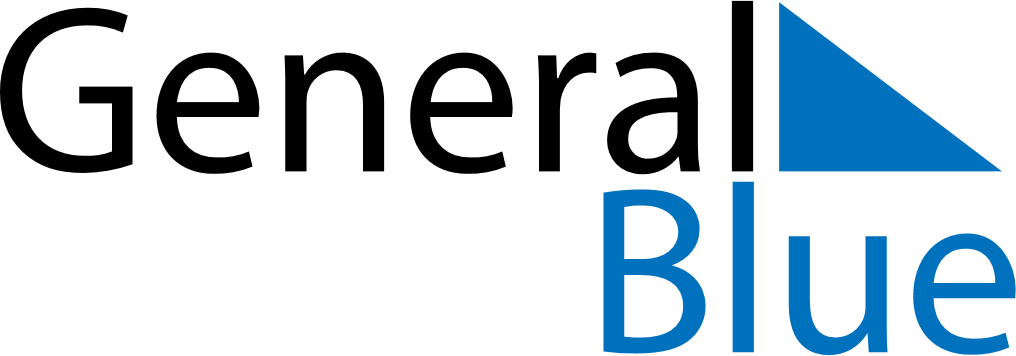 May 2025May 2025May 2025May 2025ZambiaZambiaZambiaSundayMondayTuesdayWednesdayThursdayFridayFridaySaturday1223Labour Day456789910111213141516161718192021222323242526272829303031African Freedom DayAfrican Freedom Day (substitute day)